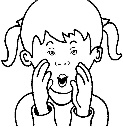 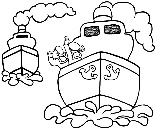 ‘oi’ Missing Word Sentecnes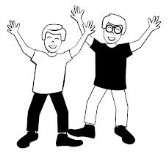 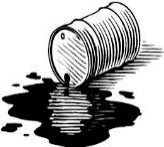 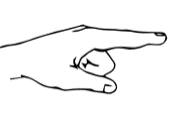 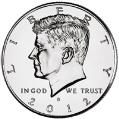 coin			point		 oil			boys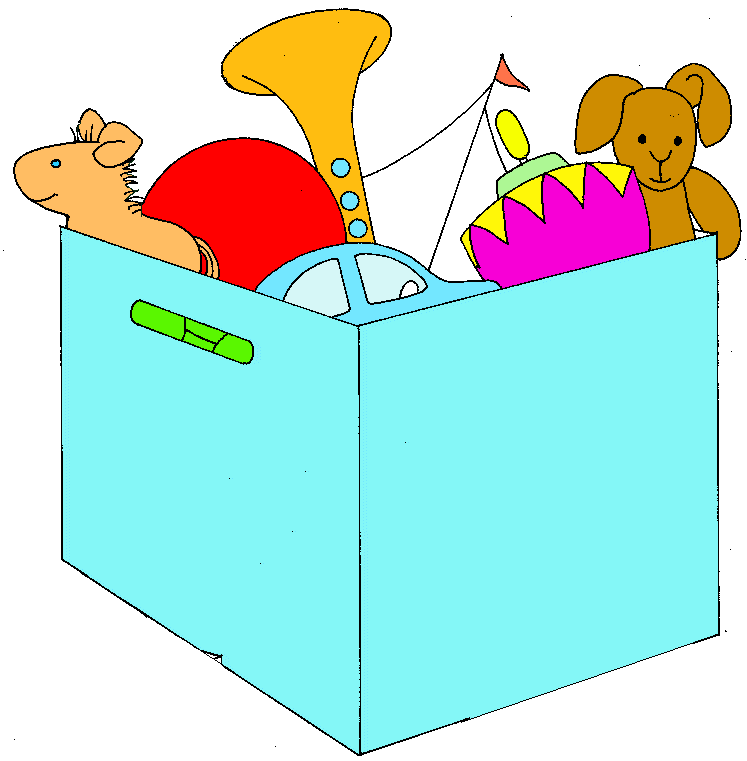 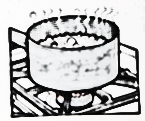 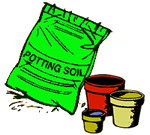 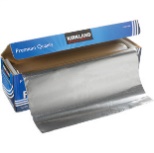 foil			soil			boil			toys1) On  Monday  my  dad  gave  me  a  £1  _________.2) I  put  three  seeds  into  the  _________.3) If  you  want  to  cook  noodles  you  have  to  _________ water.4) _________  like  to  play  with  Ben  Ten  _________.5) If  your  car  is  too  hot  you  should  put  new  _________ in  it.6) Do  not  _________  at  the  King,  it  is  bad  to  do.7) Cover your sandwiches with  _________  to keep them fresh. 